EMEIEF BAIRRO TAQUARA BRANCA – JARDIM I/A – DIA 07/06/2021FESTAS JUNINASAS FESTAS JUNINAS SÃO REALIZADAS NO MÊS DE JUNHO, PARA COMEMORAR TEMOS O DIA DE SANTO ANTÔNIO DIA 13, DIA DE SÃO JOÃO NO DIA 24 E DIA DE SÃO PEDRO DIA 29; AS FESTAS SÃO ENFEITADAS COM BANDEIRINHAS, ALÉM DA CONSTRUÇÃO DA FOGUEIRA ONDE PERTO DELA AS PESSOAS DANÇAM QUADRILHA VESTIDOS DE CAIPIRAS. MUITA COMIDA TÍPICA É SERVIDA NA FESTA COMO; AMENDOIM, PIPOCA, PÉ-DE-MOLEQUE, COCADA, PINHÃO, QUENTÃO, BOLO DE MILHO, CURAU, ARROZ DOCE E OUTRAS COMIDAS GOSTOSAS. PARA SE DIVERTIREM SÃO MONTADAS DIVERSAS BARRACAS DE JOGOS: PESCARIA, ARREMESSO NAS LATAS, BRINCAM NO PAU DE SEBO E DE CABRA CEGA, ANTIGAMENTE ERA COMUM SOLTAR BALÕES PARA ILUMINAR O CÉU MAS, HOJE EM DIA É PROIBIDO POIS OS BALÕES PODEM CAIR E CAUSAR INCÊNDIO NAS FLORESTAS E QUEIMAR AS ARVORES, OS ANIMAIS E AS PESSOAS; A GALINHA PINTADINHA TAMBÉM ADORA FESTA JUNINA E VOCÊ TAMBÉM GOSTA?ATIVIDADE: OBJETIVO: DESENVOLVER NOÇÕES DE QUANTIDADES; APROXIMAR AS CRIANÇAS DO CONCEITO DE NÚMERO ATRAVÉS DO REGISTRO DE QUANTIDADES; COMPREENDER A UTILIZAÇÃO DOS NÚMEROS, RECONHECER AS CORES.NO PRIMEIRO DESENHO QUANTAS GALINHAS ESTÃO NA FESTA JUNINA? QUAIS SÃO AS CORES DELAS? PEÇA PARA SEUS PAIS ESCREVEREM AS CORES PARA VOCÊ.NO SEGUNDO DESENHO O PINTINHO AMARELINHO ESTÁ BRINCANDO NO TANQUE DE PESCA, QUANTOS PEIXINHOS ELE JÁ PESCOU?  CONTE QUANTOS PEIXINHOS AINDA TEM NO TANQUE PARA ELE PESCAR?  AO TERMINAR SUA ATIVIDADE, POSTE FOTO NO GRUPO DA SALA.EMEIEF BAIRRO TAQUARA BRANCA – JARDIM I/A – DIA 08/06/2021HOJE NA NOSSA ATIVIDADE VAMOS FALAR SOBRE AS COMIDAS TIPICAS DAS FESTAS JUNINAS. QUEM SABE O QUE PODEMOS FAZER COM O MILHO? MUITAS COISAS, POR EXEMPLO: FUBÁ, POLENTA, PAMONHA, BOLO DE MILHO, ÓLEO DE MILHO E TAMBÉM PODEMOS FAZER UMA DELICIOSA PIPOCA DOCE OU SALGADA.VAMOS ASSISTIR UM VÍDEO CANTADO SOBRE O MILHO, ÉSÓ CLICAR NO LINK: https://youtu.be/ZgpJvhIwa8Q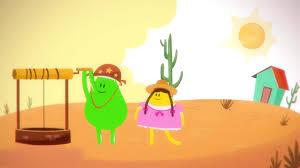 ATIVIDADE: OBJETIVO: PROMOVER A CRIATIVIDADE, A AUTONOMIA, CONSTRUÇÃO DA HABILIDADE ARTÍSTICA.APÓS ASSISTIR A MÚSICA DO MILHO, PEÇA PARA SEUS PAIS ESCREVEREM A PALAVRA PIPOCA E COLE ALGUNS CAROÇOS NO CONTORNO DELA, PODE SER MILHO, FEIJÃO OU BOLINHAS DE PAPEL.ASSIM QUE A SUA ATIVIDADE ESTIVER PRONTA, TIRE FOTO E POSTEM NO GRUPO DA SALA.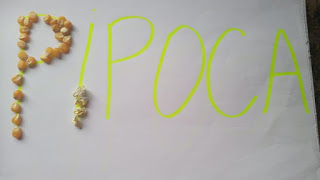 EMEIEF BAIRRO TAQUARA BRANCA – JARDIM I/A – DIA 09/06/2021CONTINUANDO SOBRE AS FESTAS JUNINAS, TEM TAMBÉM AS BARRACAS DE PESCARIA ONDE AS PESSOAS PESCAM COM VARAS DE BAMBÚ E ANZÓIS OS PEIXINHOS DE PLÁSTICO E QUEM CONSEGUE PESCAR GANHA PRÊMIOS.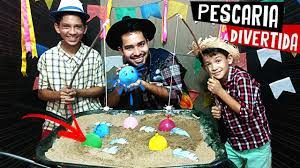 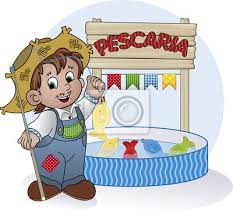 ATIVIDADE: PESCA COM TAMPINHAS DE GARRAFASOBJETIVO: DESENVOLVER HABILIDADES MANUAIS, ADQUIRIR CONTROLE AO PEGAR AS TAMPINHAS, COORDENAÇÃO MOTORA​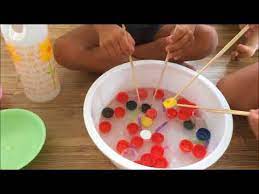 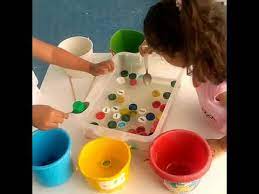 MATERIAL: - 1 BACIA RASA OU OUTRA VASILHA, TAMPINHAS DE GARRAFAS, ÁGUA, DOIS PALITOS DE CHURRASCO.COLOQUE A ÁGUA NA VASILHA, ESPALHE AS TAMPINHAS DE FORMA QUE FIQUEM BOIANDO, COM OS PALITOS PEÇA PARA QUE A CRIANÇA PESQUE AS TAMPINHAS.REGISTREM ESSE MOMENTO FAZENDO UM VÍDEO OU COM FOTOS E POSTEM NO GRUPO DA SALA.EMEIEF BAIRRO TAQUARA BRANCA – JARDIM I/A – DIA 10/06/2021OLÁ CRIANÇAS, HOJE VAMOS ASSISTIR: OS 4 CARACOIZINHOSOBJETIVO: DESENVOLVER A ATENÇÃO, APRENDER A QUANTIFICAR, MELHORAR A COORDENAÇÃO MOTORA.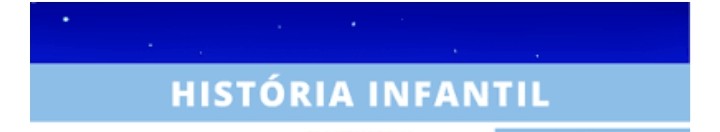 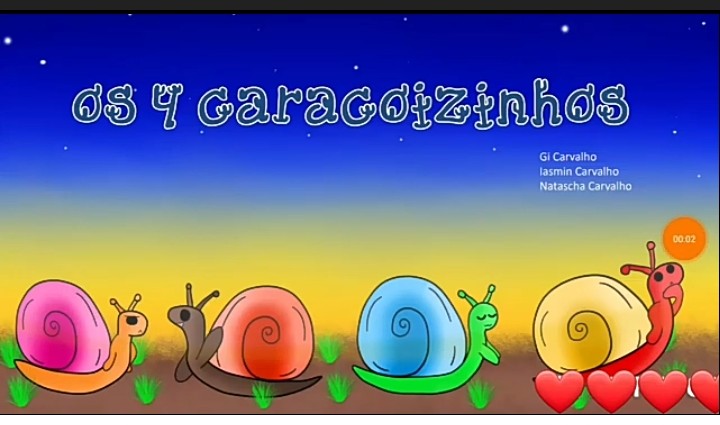 ASSISTAM PELO LINK: https://youtu.be/kSOiLJZ9fk4APÓS ASSISTIR, DESENHE EM UMA FOLHA DE PAPEL OS CARACOIZINHOS JUNTO COM A MAMÃE E PINTE O SEU DESENHO BEM BONITO;CONTE EM VOZ ALTA A QUANTIDADE DE CARACOIS QUE TEM NA IMAGEM ACIMA E ESCREVA ESSA QUANTIDADE EM NÚMEROS.(1, 2, 3, 4) TIRE FOTO DO SEU DESENHO E COMPARTILHE NO GRUPO DA SALA.EMEIEF BAIRRO TAQUARA BRANCA – JARDIM I/A – DIA 11/06/2021APROVEITANDO A HISTORINHA DO CARACOL, HOJE VAMOS CONSTRUIR UM CARACOL COM O BARBANTE OU LÃ DO NOSSO TAMANHO. OBJETIVO: ADQUIRIR NOÇÃO DE TAMANHO, DESENVOLVER COORDENAÇÃO MOTORAPEÇA AJUDA PARA MAMÃE OU PAPAI, PARA MEDIR O SEU TAMANHO COM UM PEDAÇO DE BARBANTE OU LÃ E CORTAR QUANDO ATINGIR A SUA ALTURA. DEPOIS DISSO PEGUE ESSE BARBANTE E PEÇA AJUDA PARA ENROLAR EM CIMA DE UMA FOLHA COMO SE FOSSE O CORPINHO DO CARACOL, PASSE COLA E DESENHE A CABECINHA DELE.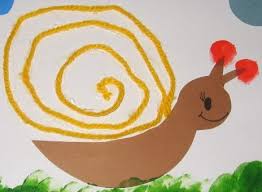 APÓS TERMINAR O SEU CARACOL, TIRE FOTO E POSTE NO GRUPO DA SALA.EMEIEF BAIRRO TAQUARA BRANCA – JARDIM I/A – DIA 14/06/2021CRIANÇAS, HOJE EU GRAVEI UM VÍDEO PARA VOCÊS QUE SE CHAMA: AS CENTOPEIAS E SEUS SAPATINHOS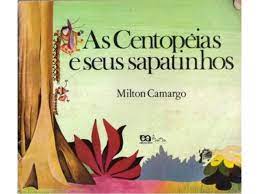 ATIVIDADE: APÓS OUVIR A HISTÓRIA, FAÇA UM DESENHO DA CENTOPÉIA COM SEUS SAPATINHOS VERMELHOSOBJETIVO: PROMOVER A CRIATIVIDADE, A AUTONOMIA E A EXPRESSÃO APÓS TERMINAR SEU DESENHO, POSTE ELE NO GRUPO DA SALA.EMEIEF BAIRRO TAQUARA BRANCA – JARDIM I/A – DIA 15/06/2021CONTEUDO: SEQUÊNCIA DOS NÚMEROSOBJETIVO: ESCREVER, IDENTIFICAR E CONTAR OS NÚMEROSMATERIAIS: FOLHAS DE PAPEL, LÁPISDESENVOLVIMENTO: FAÇA UMA CENTOPEIA COM 10 BOLINHAS. DEPOIS DEIXE QUE A CRIANÇA ESCREVA OS NÚMEROS ATÉ 10.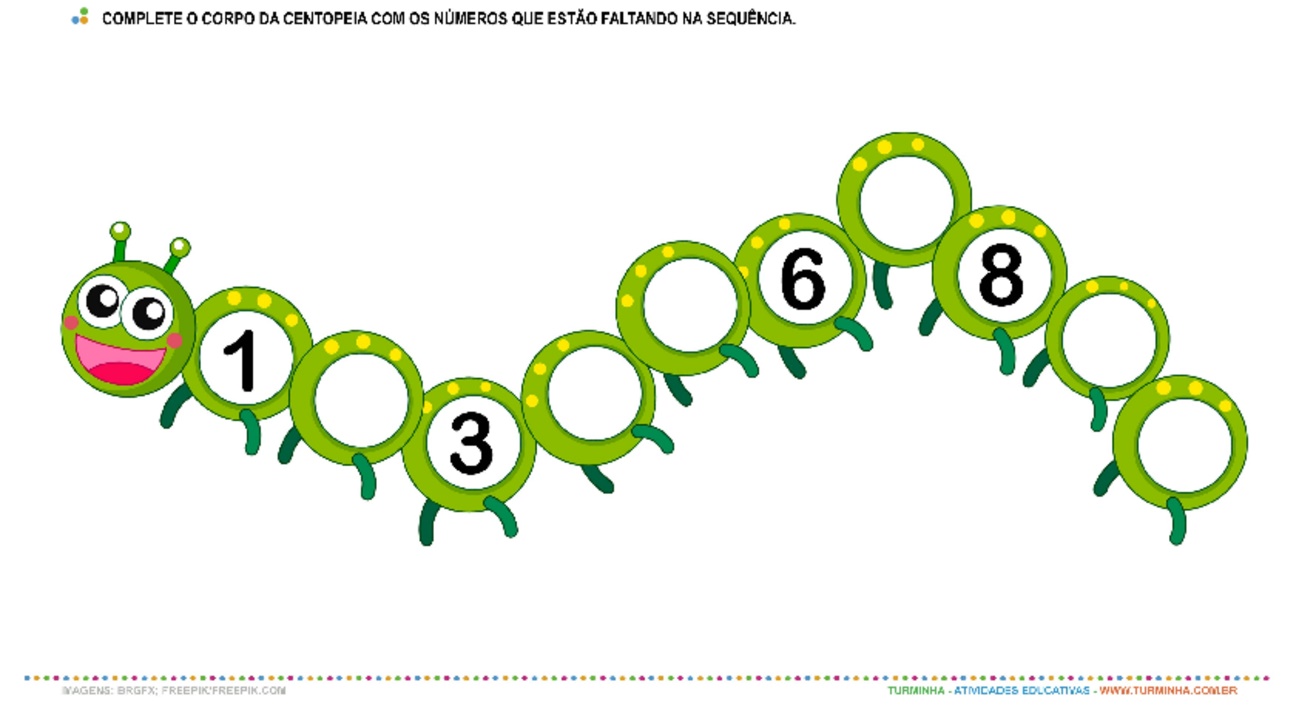 APÓS FAZEREM ESSA ATIVIDADE, POSTEM FOTO DELA NO GRUPO DA SALA.EMEIEF BAIRRO TAQUARA BRANCA – JARDIM I/A – DIA 16/06/2021TRABALHANDO COM AS VOGAISOBJETIVO: APRENDER A PRONUNCIAR, RECONHECER E IDENTIFICAR AS VOGAIS PARA ESTA ATIVIDADE VOCÊ VAI PRECISAR DE: UMA FOLHA DE PAPEL, RÉGUA, CANETA E LÁPIS  APRESENTE PARA A CRIANÇA AS VOGAIS: A, E, I, O, U DESENHE DE CANETA ESSA TABELA NA FOLHA PARA A CRIANÇA E APÓS PEÇA PARA ELA ASSINALAR AS VOGAIS CONFORME OS COMANDOS:LETRINHA   A:X    E: BOLINHA   I: --    O:/       U: +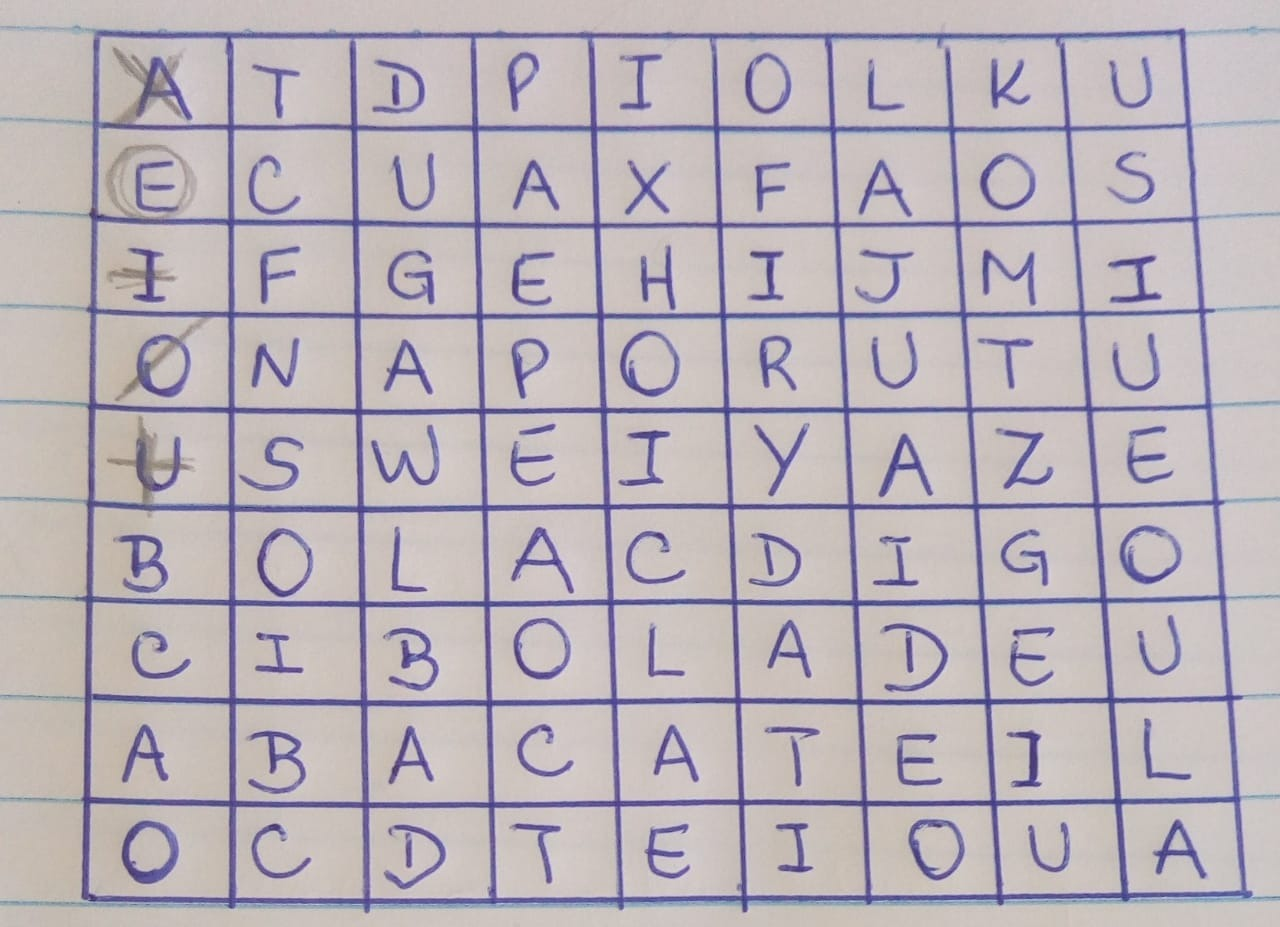 APÓS TERMINAR POSTE FOTO DA SUA ATIVIDADE NO GRUPO DA SALA.EMEIEF BAIRRO TAQUARA BRANCA – JARDIM I/A – DIA 17/06/2021A OVELHA NEGRA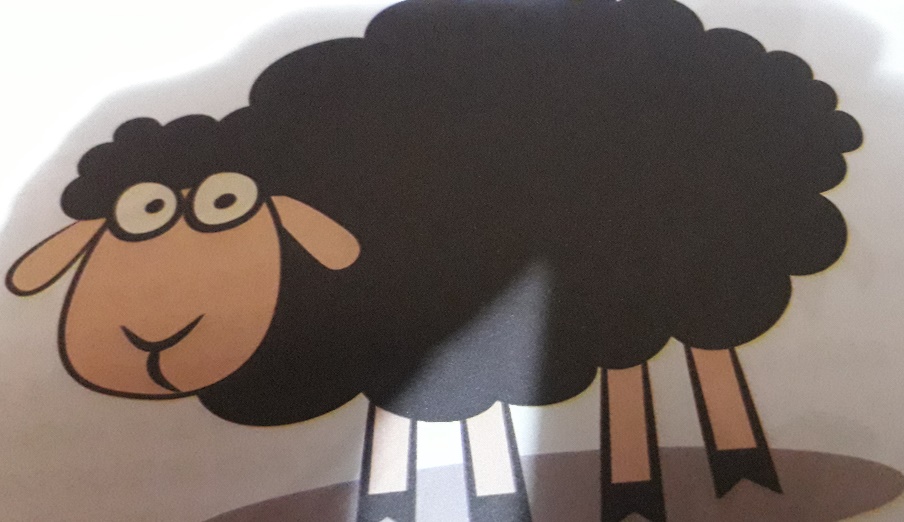 EXISTIA NO REBANHO UMA OVELHA DIFERENTE DE SUAS IRMÃS, TODAS ERAM BRANCAS E ELA ERA NEGRA.TODOS VIVIAM FELIZES NA FAZENDA, MENOS A OVELHA NEGRA, QUE ERA INFELIZ E TRISTE PORQUE QUERIA SER DA MESMA COR DAS DEMAIS.CERTO DIA APARECEU NA FAZENDA UM HOMEM QUE QUERIA COMPRAR ALGUMAS OVELHAS.ELE OLHOU TODO O REBANHO E QUANDO PERCEBEU A OVELHINHA NEGRA, DISSE QUE QUERIA LEVÁ-LA, O DONO DA FAZENDA ENTÃO LHE PERGUNTOU O MOTIVO, ELE RESPONDEU:- PORQUE É A ÚNICA DESSA COR, O QUE A TORNA MAIS BONITA E VALIOSA QUE AS OUTRAS.DEPOIS DESSE DIA A OVELHINHA NEGRA NUNCA MAIS FOI TRISTE E APRENDEU A GOSTAR DE SUA COR .ATIVIDADE : OVELHA, COMEÇA COM A LETRA “O”, PROCURE LEMBRAR DE OUTRAS PALAVRAS QUE COMEÇAM  COM A LETRA “O”. CONTE QUANTAS PERNAS TEM A OVELHA? _______FAZER A LETRA “ O “ É FÁCIL PORQUE É UM CÍRCULO.VAMOS AGORA DESENHAR UMA OVELHINHA  E LOGO ABAIXO DO DESENHO, ESCREVER DEZ VEZES A LETRA  “ O “.  AO TERMINAR SUA ATIVIDADE, POSTE FOTO NO GRUPO DA SALA.EMEIEF BAIRRO TAQUARA BRANCA – JARDIM I/A – DIA 18/06/2021VAMOS BRINCAR COM ESSA PARLENDA!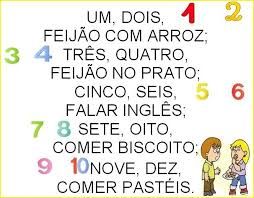 DEPOIS DE CANTAR E BRINCAR COM A PARLENDA, ESCREVA BEM GRANDE OS NÚMEROS QUE APARECERAM NELA:AGORA FAÇA UM QUADRADO E ESCREVA DENTRO DELE O NÚMERO QUE REPREENTA A SUA IDADE.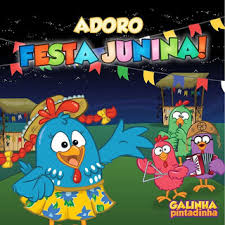 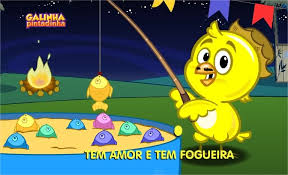 